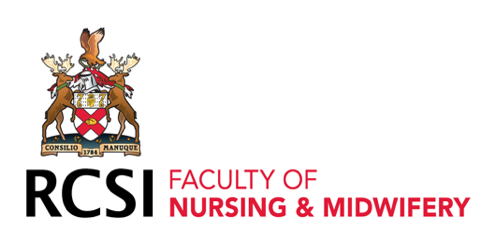 MEDICINES PRESCRIPTION AND ADMINISTRATION RECORD Signature Record Each health care professional who writes in this chart MUST complete the signature record Medication Issues		Use this section to document medication-related issues and actions.Communication Record	In addition, communicate issues directly to the appropriate health professional.Once only Medications: STAT.Variable Dose Prescription(Reducing dose Steroids, Chlordiazepoxide etc.)Depot Injection.As Required (PRN) PrescriptionsRegular Prescriptions (Prescribe antimicrobials in antimicrobials section)          Day& Month DD/MM           Day& Month DD/MM          Day& Month DD/MMRegular Prescriptions (Prescribe antimicrobials in antimicrobials section)Day& Month DD/MMDay& Month DD/MMDay& Month DD/MMAntimicrobials requiring Therapeutic Drug MonitoringAdministered By/Witnessed ByAdministered By/Witnessed ByAdministered By/Witnessed ByOxygen TherapyFluid +/- Electrolyte InfusionsReferencesThis document was developed and complied from the shared data gleamed from the following sources: HSE Medication Record Templates for Adult Acute Hospitals www.safemeds.ie and https://www.hse.ie/eng/about/who/nqpsd/patient-safety-programme/medication-safety/medication-record.html accessed 19th October 2022.National Medication Safety Programme (Safermeds) HSE Quality Improvement Division March 2017This project led by Mr Tim Delaney under the guidance of the National Medication Safety Advisory Group chaired by Professor Joe Harbison.Mental Health Commission (2020) Judgement Support Framework: Working together for Quality Mental Health Services. (Version 5.1-January 2020) MHC: Dublin.ENDInsert current  Patient PhotographPageIndex1.Cover Page.2.Instructions on how to use this MPAR.3.Signature Record and Communication Section.4.Once Only STAT.5.Variable Dose Medication.6. Depot Medication.7. As required Medication PRN.8-11.Regular Medications.12. Antimicrobial Medications.13. Oxygen.14.Fluids and Electrolytes.PATIENT LABEL OR ADDRESSOGRAPHNAME:PATIENT HOSPITAL NUMBER OR MEDICAL RECORDS NUMBER (MRN)DATE OF BIRTH:ADDRESS:PATIENT PERSONAL DETAILSPATIENT PERSONAL DETAILSPATIENT PERSONAL DETAILSPATIENT PERSONAL DETAILSPATIENT PERSONAL DETAILSPATIENT PERSONAL DETAILSPATIENT PERSONAL DETAILSPATIENT PERSONAL DETAILSAdmission date:Admission date:Admission date:Admission date:Discharge date:Discharge date:Discharge date:Discharge date:Consultant’s Name :Consultant’s Name :Consultant’s Name :Consultant’s Name :Ward/Unit:Ward/Unit:Ward/Unit:Ward/Unit:Status:Status:Status:Status:Date Medicines commenced :Date Medicines commenced :Date Medicines commenced :Date Medicines commenced :Status Change:Date:Date:Date:Status ChangeDate:Date:Date:Measured HeightHeight (cm)DateInitialsDRUG CHART NUMBER OFPatient Conditions Affecting Oral DosesRestricted oral route(e.g. swallowing problems) Enteral Feeding (e.g. NG Tube, PEG feeding)Specify…………………………………………………………………………Restricted oral route(e.g. swallowing problems) Enteral Feeding (e.g. NG Tube, PEG feeding)Specify…………………………………………………………………………Signature:Signature:Date:WEIGHTWEIGHTWEIGHTWeight (Kg)DateInitialsALLERGIES/ADVERSE DRUG REACTIONS: Complete below before medication is administeredOR  tick if No Known Drug Allergy                 Signature:                                         Date: ALLERGIES/ADVERSE DRUG REACTIONS: Complete below before medication is administeredOR  tick if No Known Drug Allergy                 Signature:                                         Date: ALLERGIES/ADVERSE DRUG REACTIONS: Complete below before medication is administeredOR  tick if No Known Drug Allergy                 Signature:                                         Date: ALLERGIES/ADVERSE DRUG REACTIONS: Complete below before medication is administeredOR  tick if No Known Drug Allergy                 Signature:                                         Date: Medication/OtherNature of ReactionSignature DateAPPROVED DRUG ROUTE ABBREVIATIONSAPPROVED DRUG ROUTE ABBREVIATIONSAPPROVED DRUG ROUTE ABBREVIATIONSAPPROVED DRUG ROUTE ABBREVIATIONSAPPROVED DRUG ROUTE ABBREVIATIONSAPPROVED DRUG ROUTE ABBREVIATIONSAPPROVED DRUG ROUTE ABBREVIATIONSAPPROVED DRUG ROUTE ABBREVIATIONSI.M.IntramuscularlyP.V.Per VaginaNEB.Via NebuliserP.R.N.As Required (frequency MUST BE stated e.g. 4 hourly P.R.N. and the maximum dose in 24 hrs.I.V.IntravenouslyP.O.OrallyTOP.TopicallyP.R.N.As Required (frequency MUST BE stated e.g. 4 hourly P.R.N. and the maximum dose in 24 hrs.S.C.SubcutaneouslyI.O.IntraocularlyS.L.SublinguallyP.R.N.As Required (frequency MUST BE stated e.g. 4 hourly P.R.N. and the maximum dose in 24 hrs.P.R.Per RectumSTATImmediatelyN.G.Naso GastricallyP.E.G.Percutaneous Endoscopic GastrostomyPLEASE NOTE: Any drug route not on this approved list of abbreviations must be written in full.PLEASE NOTE: Any drug route not on this approved list of abbreviations must be written in full.PLEASE NOTE: Any drug route not on this approved list of abbreviations must be written in full.PLEASE NOTE: Any drug route not on this approved list of abbreviations must be written in full.PLEASE NOTE: Any drug route not on this approved list of abbreviations must be written in full.PLEASE NOTE: Any drug route not on this approved list of abbreviations must be written in full.PLEASE NOTE: Any drug route not on this approved list of abbreviations must be written in full.PLEASE NOTE: Any drug route not on this approved list of abbreviations must be written in full.CODES for recording omitted doses in the administration record.CODES for recording omitted doses in the administration record.CODES for recording omitted doses in the administration record.CODES for recording omitted doses in the administration record.Action taken1.Patient away from the ward.7.Medication withheld on doctor’s orders.Document and Record the specific action taken in the Comments section  relating to the CODE used, the date and inform the team if appropriate.2.Patient absent without leave.8.Medication  not available on ward/unit.Document and Record the specific action taken in the Comments section  relating to the CODE used, the date and inform the team if appropriate.3.Patient on Leave.9.Medication held due to patient condition.Document and Record the specific action taken in the Comments section  relating to the CODE used, the date and inform the team if appropriate.4.Patient Refused Medication..10.Self-administered.Document and Record the specific action taken in the Comments section  relating to the CODE used, the date and inform the team if appropriate.5.Route not available, e.g. Fasting, vomiting, difficulty swallowing. No IV access.11.Discharge.Document and Record the specific action taken in the Comments section  relating to the CODE used, the date and inform the team if appropriate.6.Patient Drowsy.12Other.Document and Record the specific action taken in the Comments section  relating to the CODE used, the date and inform the team if appropriate.PATIENT LABEL OR ADDRESSOGRAPHNAME:PATIENT HOSPITAL NUMBER OR: MEDICAL RECORDS NUMBER (MRN)DATE OF BIRTH:ADDRESS:Allergies/Adverse Drug ReactionsAllergies/Adverse Drug ReactionsMedicine/OtherNature of ReactionOr No Known AllergiesSignature ……………………………. Date ………………………………………….MRCN……………………….Or No Known AllergiesSignature ……………………………. Date ………………………………………….MRCN……………………….DateName (Print)InitialsSignatureMCRN/NMBI PIN NumberContact NumberDateTimeCommunicated medication issues/actionsSignatureContact NumberPATIENT LABEL OR ADDRESSOGRAPHNAME:PATIENT HOSPITAL NUMBER OR MEDICAL RECORDS NUMBER (MRN)DATE OF BIRTH:ADDRESS:Allergies/Adverse Drug ReactionsAllergies/Adverse Drug ReactionsMedicine/OtherNature of ReactionOr No Known AllergiesSignature ……………………………. Date ………………………………………….MRCN……………………….Or No Known AllergiesSignature ……………………………. Date ………………………………………….MRCN……………………….PRESCRIPTIONPRESCRIPTIONPRESCRIPTIONPRESCRIPTIONPRESCRIPTIONPRESCRIPTIONPRESCRIPTIONPRESCRIPTIONADMINISTRATIONADMINISTRATIONADMINISTRATIONDateDrug (Generic Name)RouteDoseSpecial Instructions e.g., Diluent & VolumeTime to be given Date to be givenSignatureGiven by Checked byDateTime Given (24Hr Clock)PATIENT LABEL OR ADDRESSOGRAPHNAME:PATIENT HOSPITAL NUMBER OR MEDICAL RECORDS NUMBER (MRN)DATE OF BIRTH:ADDRESS:Allergies/Adverse Drug ReactionsAllergies/Adverse Drug ReactionsMedicine/OtherNature of ReactionOr No Known AllergiesSignature ……………………………. Date ………………………………………….MRCN……………………….Or No Known AllergiesSignature ……………………………. Date ………………………………………….MRCN……………………….Drug (Generic Name)Drug (Generic Name)Drug (Generic Name)Drug (Generic Name)Drug (Generic Name)Drug (Generic Name)RouteSpecial InstructionsSpecial InstructionsSpecial InstructionsReviewed byDateReviewed byDateDateResultDoseFrequencyPrescribers SigReg No.Given ByTimeGiven ByTimeGiven by Time  Drug (Generic Name)Drug (Generic Name)Drug (Generic Name)Drug (Generic Name)Drug (Generic Name)Drug (Generic Name)RouteSpecial InstructionsSpecial InstructionsSpecial InstructionsReviewed byDateReviewed byDateDateResultDoseFrequencyPrescribers SigReg No.Given ByTimeGiven ByTimeGiven by Time  Drug (Generic Name)Drug (Generic Name)Drug (Generic Name)Drug (Generic Name)Drug (Generic Name)Drug (Generic Name)RouteSpecial InstructionsSpecial InstructionsSpecial InstructionsReviewed byDateReviewed byDateDateResultDoseFrequencyPrescribers SigReg No.Given ByTimeGiven ByTimeGiven by Time  PATIENT LABEL OR ADDRESSOGRAPHNAME:  PATIENT HOSPITAL NUMBER OR MEDICAL RECORDS NUMBER (MRN)DATE OF BIRTH:ADDRESS:Allergies/Adverse Drug ReactionsAllergies/Adverse Drug ReactionsMedicine/OtherNature of ReactionOr No Known AllergiesSignature ……………………………. Date ………………………………………….MRCN……………………….Or No Known AllergiesSignature ……………………………. Date ………………………………………….MRCN……………………….PRESCRIPTIONPRESCRIPTIONPRESCRIPTIONPRESCRIPTIONPRESCRIPTIONPRESCRIPTIONPRESCRIPTIONPRESCRIPTIONADMINISTRATIONADMINISTRATIONADMINISTRATIONDateDrug (Generic Name)RouteDoseSpecial Instructions e.g., Diluent & VolumeTime to be given Date to be givenSignatureMCRNGiven byChecked byDateTime Given (24Hr Clock)PATIENT LABEL OR ADDRESSOGRAPHNAME:PATIENT HOSPITAL NUMBER OR MEDICAL RECORDS NUMBER (MRN)DATE OF BIRTH:ADDRESS:Allergies/Adverse Drug ReactionsAllergies/Adverse Drug ReactionsMedicine/OtherNature of ReactionOr No Known AllergiesSignature ……………………………. Date ………………………………………….MRCN……………………….Or No Known AllergiesSignature ……………………………. Date ………………………………………….MRCN……………………….Year                               MonthYear                               MonthYear                               MonthYear                               MonthDate Time GivenRouteDose GivenGiven ByDate Time GivenRouteDose GivenGiven ByDrug (Generic)Drug (Generic)Drug (Generic)Drug (Generic)RouteDoseMax FrequencyMax FrequencySpecial Instructions Special Instructions Special Instructions Special Instructions Prescriber SigMCRN MCRN DateReviewed ByReviewed ByDateDateStop Date                     Reason                             SignatureStop Date                     Reason                             SignatureStop Date                     Reason                             SignatureStop Date                     Reason                             SignatureStop Date                     Reason                             SignatureStop Date                     Reason                             SignatureStop Date                     Reason                             SignatureStop Date                     Reason                             SignatureStop Date                     Reason                             SignatureStop Date                     Reason                             SignatureYear                               MonthYear                               MonthYear                               MonthYear                               MonthDate Time GivenRouteDose GivenGiven ByDate Time GivenRouteDose GivenGiven ByDrug (Generic)Drug (Generic)Drug (Generic)Drug (Generic)RouteDoseMax FrequencyMax FrequencySpecial Instructions Special Instructions Special Instructions Special Instructions Prescriber SigMCRN MCRN DateReviewed ByReviewed ByDateDateStop Date                     Reason                             SignatureStop Date                     Reason                             SignatureStop Date                     Reason                             SignatureStop Date                     Reason                             SignatureStop Date                     Reason                             SignatureStop Date                     Reason                             SignatureStop Date                     Reason                             SignatureStop Date                     Reason                             SignatureStop Date                     Reason                             SignatureStop Date                     Reason                             SignatureYear                               MonthYear                               MonthYear                               MonthYear                               MonthDate Time GivenRouteDose GivenGiven ByDate Time GivenRouteDose GivenGiven ByDrug (Generic)Drug (Generic)Drug (Generic)Drug (Generic)RouteDoseMax FrequencyMax FrequencySpecial Instructions Special Instructions Special Instructions Special Instructions Prescriber SigMCRNMCRNDateReviewed ByReviewed ByDateDateStop Date                     Reason                             SignatureStop Date                     Reason                             SignatureStop Date                     Reason                             SignatureStop Date                     Reason                             SignatureStop Date                     Reason                             SignatureStop Date                     Reason                             SignatureStop Date                     Reason                             SignatureStop Date                     Reason                             SignatureStop Date                     Reason                             SignatureStop Date                     Reason                             SignaturePATIENT LABEL OR ADDRESSOGRAPHNAME:PATIENT HOSPITAL NUMBER OR MEDICAL RECORDS NUMBER (MRN)DATE OF BIRTH:ADDRESS:Allergies/Adverse Drug ReactionsAllergies/Adverse Drug ReactionsMedicine/OtherNature of ReactionOr No Known AllergiesSignature ……………………………. Date ………………………………………….MRCN……………………….Or No Known AllergiesSignature ……………………………. Date ………………………………………….MRCN……………………….Prescriber circle time or enter variable time in second columnPrescriber circle time or enter variable time in second columnPrescriber circle time or enter variable time in second columnPrescriber circle time or enter variable time in second columnPrescriber circle time or enter variable time in second columnDayMonthDrug 1 (Generic Name)Drug 1 (Generic Name)Drug 1 (Generic Name)6Route DoseFrequency and Prescriber circle time8Special InstructionsSpecial InstructionsReviewed ByDate10Prescriber SigPrescriber SigStart Date12Prescriber SigPrescriber SigStart Date14MCRNMCRN18Stop DateReasonSignatureMCRN22Prescriber circle time or enter variable time in second columnPrescriber circle time or enter variable time in second columnPrescriber circle time or enter variable time in second columnPrescriber circle time or enter variable time in second columnPrescriber circle time or enter variable time in second columnDayMonthDrug 2 (Generic Name)Drug 2 (Generic Name)Drug 2 (Generic Name)6Route DoseFrequency and Prescriber circle time8Special InstructionsSpecial InstructionsReviewed ByDate10Prescriber SigPrescriber SigStart Date12Prescriber SigPrescriber SigStart Date14MCRNMCRN18Stop DateReasonSignatureMCRN22Prescriber circle time or enter variable time in second columnPrescriber circle time or enter variable time in second columnPrescriber circle time or enter variable time in second columnPrescriber circle time or enter variable time in second columnPrescriber circle time or enter variable time in second columnDayMonthDrug 3 (Generic Name)Drug 3 (Generic Name)Drug 3 (Generic Name)6Route DoseFrequency and Prescriber circle time8Special InstructionsSpecial InstructionsReviewed ByDate10Prescriber SigPrescriber SigStart Date12Prescriber SigPrescriber SigStart Date14MCRNMCRN18Stop DateReasonSignatureMCRN22PATIENT LABEL OR ADDRESSOGRAPHNAME:PATIENT HOSPITAL NUMBER OR MEDICAL RECORDS NUMBER (MRN)DATE OF BIRTH:ADDRESS:Allergies/Adverse Drug ReactionsAllergies/Adverse Drug ReactionsMedicine/OtherNature of ReactionOr No Known AllergiesSignature ……………………………. Date ………………………………………….MRCN……………………….Or No Known AllergiesSignature ……………………………. Date ………………………………………….MRCN……………………….DRUG1RECHARTDRUG1RECHARTDRUG1RECHARTDRUG1RECHARTDRUG1RECHARTDRUG1RECHARTDRUG1RECHARTDRUG1RECHARTDRUG2RECHARTDRUG2RECHARTDRUG2RECHARTDRUG2RECHARTDRUG2RECHARTDRUG2RECHARTDRUG2RECHARTDRUG2RECHARTDRUG3RECHARTDRUG3RECHARTDRUG3RECHARTDRUG3RECHARTDRUG3RECHARTDRUG3RECHARTDRUG3RECHARTDRUG3RECHARTPATIENT LABEL OR ADDRESSOGRAPHNAME:PATIENT HOSPITAL NUMBER OR MEDICAL RECORDS NUMBER (MRN)DATE OF BIRTH:ADDRESS:Allergies/Adverse Drug ReactionsAllergies/Adverse Drug ReactionsMedicine/OtherNature of ReactionOr No Known AllergiesSignature ……………………………. Date ………………………………………….MRCN……………………….Or No Known AllergiesSignature ……………………………. Date ………………………………………….MRCN……………………….Prescriber circle time or enter variable time in second columnPrescriber circle time or enter variable time in second columnPrescriber circle time or enter variable time in second columnPrescriber circle time or enter variable time in second columnPrescriber circle time or enter variable time in second columnDayMonthDrug 4 (Generic Name)Drug 4 (Generic Name)Drug 4 (Generic Name)6Route DoseFrequency and Prescriber circle time8Special InstructionsSpecial InstructionsReviewed ByDate10Prescriber SigPrescriber SigStart Date12Prescriber SigPrescriber SigStart Date14MCRNMCRN18Stop DateReasonSignatureMCRN22Prescriber circle time or enter variable time in second columnPrescriber circle time or enter variable time in second columnPrescriber circle time or enter variable time in second columnPrescriber circle time or enter variable time in second columnPrescriber circle time or enter variable time in second columnDayMonthDrug 5 (Generic Name)Drug 5 (Generic Name)Drug 5 (Generic Name)6Route DoseFrequency and Prescriber circle time8Special InstructionsSpecial InstructionsReviewed ByDate10Prescriber SigPrescriber SigStart Date12Prescriber SigPrescriber SigStart Date14MCRNMCRN18Stop DateReasonSignatureMCRN22Prescriber circle time or enter variable time in second columnPrescriber circle time or enter variable time in second columnPrescriber circle time or enter variable time in second columnPrescriber circle time or enter variable time in second columnPrescriber circle time or enter variable time in second columnDayMonthDrug 6 (Generic Name)Drug 6 (Generic Name)Drug 6 (Generic Name)6Route DoseFrequency and Prescriber circle time8Special InstructionsSpecial InstructionsReviewed ByDate10Prescriber SigPrescriber SigStart Date12Prescriber SigPrescriber SigStart Date14MCRNMCRN18Stop DateReasonSignatureMCRN22PATIENT LABEL OR ADDRESSOGRAPHNAME:PATIENT HOSPITAL NUMBER OR MEDICAL RECORDS NUMBER (MRN)DATE OF BIRTH:ADDRESS:Allergies/Adverse Drug ReactionsAllergies/Adverse Drug ReactionsMedicine/OtherNature of ReactionOr No Known AllergiesSignature ……………………………. Date ………………………………………….MRCN……………………….Or No Known AllergiesSignature ……………………………. Date ………………………………………….MRCN……………………….DRUG4RECHARTDRUG4RECHARTDRUG4RECHARTDRUG4RECHARTDRUG4RECHARTDRUG4RECHARTDRUG4RECHARTDRUG4RECHARTDRUG5RECHARTDRUG5RECHARTDRUG5RECHARTDRUG5RECHARTDRUG5RECHARTDRUG5RECHARTDRUG5RECHARTDRUG5RECHARTDRUG6RECHARTDRUG6RECHARTDRUG6RECHARTDRUG6RECHARTDRUG6RECHARTDRUG6RECHARTDRUG6RECHARTDRUG6RECHARTPATIENT LABEL OR ADDRESSOGRAPHNAME:PATIENT HOSPITAL NUMBER OR MEDICAL RECORDS NUMBER (MRN)DATE OF BIRTH:ADDRESS:Allergies/Adverse Drug ReactionsAllergies/Adverse Drug ReactionsMedicine/OtherNature of ReactionOr No Known AllergiesSignature…………………………. Date ……………………………MRCN……………………….Or No Known AllergiesSignature…………………………. Date ……………………………MRCN……………………….VancomycinGentamicin (Once Daily)Gentamycin in (Multiple daily dosing)AmikacinUse local guidelines (=/ local dosing calculator) to determine initial dose. Adjust dose and /or monitoring in renal impairment.Use local guidelines (=/ local dosing calculator) to determine initial dose. Adjust dose and /or monitoring in renal impairment.Use local guidelines (=/ local dosing calculator) to determine initial dose. Adjust dose and /or monitoring in renal impairment.Use local guidelines (=/ local dosing calculator) to determine initial dose. Adjust dose and /or monitoring in renal impairment.Timing of 1st levelPre-dose at 48hrs16-24hrs post first/second doseTrough level at 24hrs. post-dose (30mins) level at 24hrs16-24hrs post first/second doseTargetrange (s)10/15mg/L (or 15 20mg/L)Trough < 1mg/LTrough<1mg/L, Peak 3-5mg/L.Trough<5mg/LRepeat levelsTwice weekly (e.g., Mon/Thurs or Tues/Fri) providing level in target range, dose and renal function are stable.If doses are adjusted to optimise levels and /or renal function is unstable, more frequent monitoring is required until they meet the former criteria (see “Antimicrobial Guidelines”)Twice weekly (e.g., Mon/Thurs or Tues/Fri) providing level in target range, dose and renal function are stable.If doses are adjusted to optimise levels and /or renal function is unstable, more frequent monitoring is required until they meet the former criteria (see “Antimicrobial Guidelines”)Twice weekly (e.g., Mon/Thurs or Tues/Fri) providing level in target range, dose and renal function are stable.If doses are adjusted to optimise levels and /or renal function is unstable, more frequent monitoring is required until they meet the former criteria (see “Antimicrobial Guidelines”)Twice weekly (e.g., Mon/Thurs or Tues/Fri) providing level in target range, dose and renal function are stable.If doses are adjusted to optimise levels and /or renal function is unstable, more frequent monitoring is required until they meet the former criteria (see “Antimicrobial Guidelines”)Drug (Approved Name)Vancomycin IVDrug (Approved Name)Vancomycin IVWhat infection are you treating?Reviewed by:               Date:What infection are you treating?Reviewed by:               Date:What infection are you treating?Reviewed by:               Date:DateAutomatic Stop unless rewritten Drug (Approved Name)Vancomycin IVDrug (Approved Name)Vancomycin IVWhat infection are you treating?Reviewed by:               Date:What infection are you treating?Reviewed by:               Date:What infection are you treating?Reviewed by:               Date:Time of LevelAutomatic Stop unless rewritten Start DateDoseFrequencyPrescribers Signature and MCRNStop DateLevelAutomatic Stop unless rewritten Start DateDoseFrequencyPrescribers Signature and MCRNStop DateDo not hold doses awaiting levels unless specifically advised.Do not hold doses awaiting levels unless specifically advised.Do not hold doses awaiting levels unless specifically advised.Do not hold doses awaiting levels unless specifically advised.Do not hold doses awaiting levels unless specifically advised.Do not hold doses awaiting levels unless specifically advised.Do not hold doses awaiting levels unless specifically advised.Do not hold doses awaiting levels unless specifically advised.Do not hold doses awaiting levels unless specifically advised.Do not hold doses awaiting levels unless specifically advised.Do not hold doses awaiting levels unless specifically advised.Automatic Stop unless rewritten 06.00Automatic Stop unless rewritten 10.00Automatic Stop unless rewritten 12.00Automatic Stop unless rewritten 14.00Automatic Stop unless rewritten 18.00Automatic Stop unless rewritten 22.00Automatic Stop unless rewritten Automatic Stop unless rewritten Drug (Approved Name)Gentamicin IVDrug (Approved Name)Gentamicin IVWhat infection are you treating?Reviewed by:               Date:What infection are you treating?Reviewed by:               Date:What infection are you treating?Reviewed by:               Date:DateAutomatic Stop unless rewritten Drug (Approved Name)Gentamicin IVDrug (Approved Name)Gentamicin IVWhat infection are you treating?Reviewed by:               Date:What infection are you treating?Reviewed by:               Date:What infection are you treating?Reviewed by:               Date:Time of LevelAutomatic Stop unless rewritten Start DateDoseFrequencyPrescribers Signature and MCRNStop DateLevelAutomatic Stop unless rewritten Start DateDoseFrequencyPrescribers Signature and MCRNStop DateDo not hold doses awaiting levels unless specifically advised.Do not hold doses awaiting levels unless specifically advised.Do not hold doses awaiting levels unless specifically advised.Do not hold doses awaiting levels unless specifically advised.Do not hold doses awaiting levels unless specifically advised.Do not hold doses awaiting levels unless specifically advised.Do not hold doses awaiting levels unless specifically advised.Do not hold doses awaiting levels unless specifically advised.Do not hold doses awaiting levels unless specifically advised.Do not hold doses awaiting levels unless specifically advised.Do not hold doses awaiting levels unless specifically advised.Automatic Stop unless rewritten 06.00Automatic Stop unless rewritten 10.00Automatic Stop unless rewritten 12.00Automatic Stop unless rewritten 14.00Automatic Stop unless rewritten 18.00Automatic Stop unless rewritten 22.00Automatic Stop unless rewritten Automatic Stop unless rewritten Drug (Approved Name)Gentamicin IVDrug (Approved Name)Gentamicin IVWhat infection are you treating?Reviewed by:               Date:What infection are you treating?Reviewed by:               Date:What infection are you treating?Reviewed by:               Date:DateAutomatic Stop unless rewritten Drug (Approved Name)Gentamicin IVDrug (Approved Name)Gentamicin IVWhat infection are you treating?Reviewed by:               Date:What infection are you treating?Reviewed by:               Date:What infection are you treating?Reviewed by:               Date:Time of LevelAutomatic Stop unless rewritten Start DateDoseFrequencyPrescribers Signature and MCRNStop DateLevelAutomatic Stop unless rewritten Start DateDoseFrequencyPrescribers Signature and MCRNStop DateDo not hold doses awaiting levels unless specifically advised.Do not hold doses awaiting levels unless specifically advised.Do not hold doses awaiting levels unless specifically advised.Do not hold doses awaiting levels unless specifically advised.Do not hold doses awaiting levels unless specifically advised.Do not hold doses awaiting levels unless specifically advised.Do not hold doses awaiting levels unless specifically advised.Do not hold doses awaiting levels unless specifically advised.Do not hold doses awaiting levels unless specifically advised.Do not hold doses awaiting levels unless specifically advised.Do not hold doses awaiting levels unless specifically advised.Automatic Stop unless rewritten 06.00Automatic Stop unless rewritten 10.00Automatic Stop unless rewritten 12.00Automatic Stop unless rewritten 14.00Automatic Stop unless rewritten 18.00Automatic Stop unless rewritten 22.00Automatic Stop unless rewritten Automatic Stop unless rewritten PATIENT LABEL OR ADDRESSOGRAPHNAME:PATIENT HOSPITAL NUMBER OR MEDICAL RECORDS NUMBER (MRN)DATE OF BIRTH:ADDRESS:Allergies/Adverse Drug ReactionsAllergies/Adverse Drug ReactionsMedicine/OtherNature of ReactionOr No Known AllergiesSignature…………………………. Date ……………………………MRCN……………………….Or No Known AllergiesSignature…………………………. Date ……………………………MRCN……………………….Prescriber: For most chronic conditions, oxygen should be prescribed to achieve a target saturation of 94%-98%                           (0r 88%-92% for those at risk of hypercapnic respiratory failure i.e., C02 retainers.)Is the patient a known C0 retainer?  YES .         NO.           Prescriber tick here if to continue upon discharge   Prescription:Administration: Check and record flow rate (FR)/device(D) at each medicine round or other times specified and sign.Record oxygen saturations in the patient’s observation chart.Year:                                                    Day and Month                                                              Other timesYear:                                                    Day and Month                                                              Other timesYear:                                                    Day and Month                                                              Other timesYear:                                                    Day and Month                                                              Other timesYear:                                                    Day and Month                                                              Other timesContinuous oxygen therapy                  Or “When required” oxygen therapyContinuous oxygen therapy                  Or “When required” oxygen therapyContinuous oxygen therapy                  Or “When required” oxygen therapy6Continuous oxygen therapy                  Or “When required” oxygen therapyContinuous oxygen therapy                  Or “When required” oxygen therapyContinuous oxygen therapy                  Or “When required” oxygen therapyFRContinuous oxygen therapy                  Or “When required” oxygen therapyContinuous oxygen therapy                  Or “When required” oxygen therapyContinuous oxygen therapy                  Or “When required” oxygen therapyD  Target oxygen Saturation                            88-92%                  94-98%Other saturation range…………………………………………………………………………Tick here               if saturation not indicated and state reasone.g., end of life care.  Target oxygen Saturation                            88-92%                  94-98%Other saturation range…………………………………………………………………………Tick here               if saturation not indicated and state reasone.g., end of life care.  Target oxygen Saturation                            88-92%                  94-98%Other saturation range…………………………………………………………………………Tick here               if saturation not indicated and state reasone.g., end of life care.10  Target oxygen Saturation                            88-92%                  94-98%Other saturation range…………………………………………………………………………Tick here               if saturation not indicated and state reasone.g., end of life care.  Target oxygen Saturation                            88-92%                  94-98%Other saturation range…………………………………………………………………………Tick here               if saturation not indicated and state reasone.g., end of life care.  Target oxygen Saturation                            88-92%                  94-98%Other saturation range…………………………………………………………………………Tick here               if saturation not indicated and state reasone.g., end of life care.FR  Target oxygen Saturation                            88-92%                  94-98%Other saturation range…………………………………………………………………………Tick here               if saturation not indicated and state reasone.g., end of life care.  Target oxygen Saturation                            88-92%                  94-98%Other saturation range…………………………………………………………………………Tick here               if saturation not indicated and state reasone.g., end of life care.  Target oxygen Saturation                            88-92%                  94-98%Other saturation range…………………………………………………………………………Tick here               if saturation not indicated and state reasone.g., end of life care.DStarting device and flow rate:Starting device and flow rate:Starting device and flow rate:12Starting device and flow rate:Starting device and flow rate:Starting device and flow rate:FRStarting device and flow rate:Starting device and flow rate:Starting device and flow rate:DPrescribers Signature:Prescribers Signature:Prescribers Signature:14MCRN:MCRN:MCRN:FRDate:Date:Date:DStop date:ReasonSignature18Stop date:ReasonSignatureFRStop date:ReasonSignatureDReviewed byReviewed byDate:22Reviewed byReviewed byDate:FRReviewed byReviewed byDate:DDevice CodesDevice CodesDevice CodesRA: Room Air (not requiring O2 , weaning or on PRN O2.)CP: Patient on CPAP systemV24: Venturi 24%(change figure as appropriate for percentage in use).SM: Simple MaskNV: Patient in NIV systemV24: Venturi 24%(change figure as appropriate for percentage in use).N: Nasal CannulaeOTH:  Other device(specify)……………………………………….RM: Reservoir maskOTH:  Other device(specify)……………………………………….H28: Humidified oxygen at 28% (change figure as appropriate for percentage in use).TM: Tracheostomy MaskOTH:  Other device(specify)……………………………………….If a ward patient is requiring high flow oxygen via non rebreathe mask, consider medical review.If target saturations as 88-92%, nebulised drugs should not be driven by oxygen (unless specified by doctor).If a ward patient is requiring high flow oxygen via non rebreathe mask, consider medical review.If target saturations as 88-92%, nebulised drugs should not be driven by oxygen (unless specified by doctor).If a ward patient is requiring high flow oxygen via non rebreathe mask, consider medical review.If target saturations as 88-92%, nebulised drugs should not be driven by oxygen (unless specified by doctor).Allergies/Adverse Drug ReactionsAllergies/Adverse Drug ReactionsMedicine/OtherNature of ReactionOr No Known AllergiesSignature ……………………………. Date ………………………………………….MRCN……………………….Or No Known AllergiesSignature ……………………………. Date ………………………………………….MRCN……………………….PATIENT LABEL OR ADDRESSOGRAPHNAME:PATIENT HOSPITAL NUMBER OR MEDICAL RECORDS NUMBER (MRN)DATE OF BIRTH:ADDRESS:DateFluid+/- Electrolyte and DoseVolumeRouteDuration/RateStart TimePrescriber SignatureMRCNPrepared by     Given byCheckedbyAdmin RateTime Started